ОБРАЗЕЦ № 8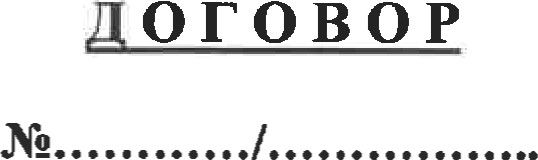 Днес, г., в гр. София, между: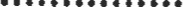 УМБАЛ ”Света Екатерина“ ЕАД, със седалище и адрес: гр. София, бул. «П. Славейков» № 52а, вписано в тьрговския регистьр на Агенцията по вписванията, ЕИК 831605845, представлявано от проф. д-р Г. Начев, д.м.н. — изпъшштелен директор, наричано по-нататьк в Договора ВЫЛОЖИТЕЛ, от една страна,иседалище и адрес: гр. • , …... вписано в търговския регистър на Агенцията по представлявано от наричано по-нататьк в договора ИЗПЪЛНИТЕЛ, от друга страна,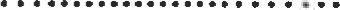 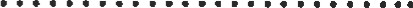 В изпълнение на Решение №  за възлагане на обществената поръчка с предмет: ” Доставки на медицинско изделие и принадлежности по смисъла на ЗМИ за сърдечно-съдова хирургия за нуждите на УМБАЛ „СВЕТА ЕКАТЕРИНА” ЕАД, извършвани по предварителни писмени заявки, а именно - Активно имплантируемо медицинско изделие и принадлежности за лявокамерна механична циркулационна поддръжка”, осъществена с процедура публично състезание на основание чл.18, ал. 1, т. 12 от Закона за обществените поръчки, обявена с Решение № , вписана в Регистьра на обществените поръчки под уникален № на и на основание чл. 112 ал. 1 от Закона за обществени поръчки, се склочи настоящият договор за следното: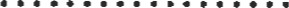 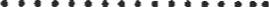 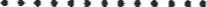 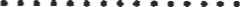 I. ПРЕДМЕТ НА ДОГОВОРАИЗПЪЛНИТЕЛЯТ се задължава да доставя на ВЬЗЛОЖИТЕЛЯ медицинско изделие с принадлежности, наричани по-нататьк за краткост ”стоки/стоките”, по наименование, съгласно техническата спецификация на ВЪЗЛОЖИТЕЛЯ, съгласно Приложение № 1, неразделна част от настояищя договор, след предварителна писмена заявка.2. Количествата на стоките, определени в Приложение №1 са прогнозни и не следва да се тьлкуват като задьлжение на ВЬЗЛОЖИТЕЛЯ да ги заяви в пълен обем. ИЗПЬШШТЕЛЯТ се задължава да доставя на ВЬЗЛОЖИТЕЛЯ само количеството, заявено в съответната писмена заявка на последния.П. СРОК НА ДОГОВОРА2.1. Настоящият Договор влиза в сила от дата на неговото подписване от Страните /Датата на регистриране в деловодната система на ВЬЗЛОЖИТЕЛЯ, която се поставя на ВСИЧКИ екземпляри на Договора/ и е със срок на действие до изчерпване на финансовия ресурс по т.3.3., но за не повече от 12 (дванадесет) месеца, считано от датата на сключването му. Ш. ЦЕНИ И ОБЩА СТОЙНОСТ НА ДОСТАВКИТЕ ПО ДОГОВОРА3.1. Цената на медицинското изделие с принадлежности е предложената от ИЗПЪЛНИТЕЛЯ цена в офертата му в лева, без ДДС, и включват всички разходи за изпълнение на поръчката до склада на болничната аптека и/или Стопански склад на ВЬЗЛОЖИТЕЛЯ. Цената на медицинското изделие и принадлежности по смисъла на ЗМИ е вписана в Приложение № 1 към настоящия договор. 3.2. Цената на медицинското изделие е фиксирана и не подлежи на промяна през периода на действие на договора, освен в случите, предвидени в ЗОП.3.3. Общата стойност на доставките по договора е  лв., без ДДС или  лв., с ДДС, вписани в Приложение № 1 към настоящия договор, изчислени на базата на прогнозните количества от медицинското изделие с принадлежности, посочени в Техническата спецификация на ВЬЗЛОЖИТЕЛЯ — Приложение № 2 към настоящия договор и единичната цена за мярката на медицинското изделие, предложена от ИЗПЪЛНИТЕЛЯ.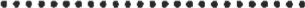 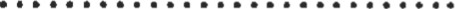 IV. УСЛОВИЯ И НАЧИН НА ПЛАЩАНЕ4.1. Плащанията по настоящия договор са в български лева и се извършват чрез банков превод от страна на ВЪЗЛОЖИТЕЛЯ по следната банкова сметка на ИЗПЪЛНИТЕЛЯ:4.2. Плащането на стойностга на конкретната доставка става с платежно нареждане по банковата сметка на ИЗПЪЛНИТЕЛЯ в срок до 60 (шестдесет) дни след съответната доставка, подписан приемо-предавателен протокол, издадена фактура в оригинал и представени доказателства /копие от платежно нареждане или друго доказателство/, че ИЗПЪЛНИТЕЛЯТ е заплатил на подизпълнителя за изпълнените от него работи, които са приети по реда на т. 10.3. от договора. — в случаите на полззане на подизпълнител.4.3. В случай на промяна на банковата сметка по т. 4.1 ИЗПЪЛНИТЕЛЯТ се задължава своевременно писмено да уведоми ВЪЗЛОЖИТЕЛЯ. V. СРОК ЗА ДОСТАВЯНЕ5.1. Доставянето на стоките, предмет на настоящия договор, се извършва в срок до 24 /двадесет и четири/ часа след получаване на писмена заявка от ВЪЗЛОЖИТЕЛЯ.5.2. Стоките, предмет на този договор, се доставят от ИЗПЪЛНИТЕЛЯТ след получена писмена заявка от ВЪЗЛОЖИТЕЛЯ, в която са посочени наименованията, сьгласно техническата спецификация на ВЪЗЛОЖИТЕЛЯ и мярката на стоките, тяхното количество, номера и датата на договора, по който се прави съответната заявка. Във всяка заявка се вписва пореден номер и дата на заявяване, и се подписва от определеното от ВЪЗЛОЖИТЕЛЯ длъжностно лице.5.3. Писмената заявка се изпраща по факс или e-mail от определеното от ВЪЗЛОЖИТЕЛЯ длъжностно лице, като за момент на получаване на заявката от ИЗПЪЛНИТЕЛЯ се приема часът на полученото потвърждение за получаване на факса или e-mail. VI. МЯСТО НА ДОСТАВЯНЕ6.1. Мястото на доставяне на стоките по този договор е до краен получател склада на болничната аптека и/или Стопански склад на УМБАЛ „СВЕТА ЕКАТЕРИНА“ ЕАД, гр. София, бул. ”Пенчо Славейков” № 52А.6.2. Рискът от случайно погиване или повреждане на стоките преминава върху ВЪЗЛОЖИТЕЛЯ от момента на приемането им на мястото на доставяне. VII. ДАТА НА ДОСТАВЯНЕ7.1. За дата на доставяне се счита датата, на която стоките са пристигнали при крайния получател, съгласно приемо-предавателния протокол.VIII. ПРАВА И ЗАДЪЛЖЕНИЯ НА ИЗПЪЛНИТЕЛЯ8.1. ИЗПЪЛНИТЕЛЯТ се задължава:8.1.1. да доставя заявените по всяка писмена заявка стоки в договорения срок, съответни на договореното наименование, мярка, каталожен номер и производител, посочени в Приложение № 1;8.1.2. при поискване от ВЪЗЛОЖИТЕЛЯ да предаде стоките, придружени с партидни сертификати;8.13. да предаде стоките на мястото на доставяне.8.1.4. да извършва доставките със собствен транспорт и за своя сметка;8.1.5. да състави и подпише фактура и приемо-предавателен протокол, съгласно раздел Х от настоящия договор при всяка доставка;8.1.6. да представи гаранция за изпълнение на договора в размер на 3 /три/ % от общата му стойност, посочена в т. 3.3.8.2. ИЗПЬЛНИТЕЛЯТ няма право да наема други подизпълнители, освен посочените в офертата му и заявили съгласие за участие при изпълнение на порьчката.8.3. ИЗПЪЛНИТЕЛЯТ носи пълна отговорност за качественото и в срок изпълнение на дейностите, за които е ангажирал подизпълнители.8.4. ИЗПЪЛНИТЕЛЯТ е длъжен да склочи договор за подизпълнение с посочения в офертата му подизпълнител, в срок от 2 /два/ дни от сключване на настоящия договор и да представи копие на ВЪЗЛОЖИТЕЛЯ в 3-дневен срок./в случаите на ползване на подизпълнител/8.5. ИЗПЪЛНИТЕЛЯТ има право да иска от ВЪЗЛОЖИТЕЛЯ необходимото съдействие за осъществяване на доставката. 8.6. ИЗПЪЛНИТЕЛЯТ има право да иска приемане на доставката чрез определено от ВЪЗЛОЖИТЕЛЯ лице.8.7. ИЗПЪЛНИТЕЛЯТ има право да получи от ВЪЗЛОЖИТЕЛЯ съответното възнаграждение, съгласно раздел Ш от настоящия договор. IX. ПРАВА И ЗАДЪЛЖЕНИЯ НА ВЪЗЛОЖИТЕЛЯ9. ВЪЗЛОЖИТЕЛЯТ се задължава:9.1. да изпраща на ИЗПЪЛНИТЕЛЯ писмени заявки за сьответната доставка, съобразени с предмета на настоящия договор, Приложение № 1 към него и съобразно нуждите на лечебния процес в болницата;9.2. да приема доставените в срок и на място стоки, съответстващи по наименование, мярка, каталожен номер, производител и количество на договореното в настоящия договор и да подпише приемо-предавателен протокол и фактура;9.3. да заплаща доставените стоки в уговорения срок.9.4. ВЪЗЛОЖИТЕЛЯТ право да иска от ИЗПЪЛНИТЕЛЯ да изпълни предмета на договора в срок и без отклонения.Х. ПРИЕМАНЕ И ПРЕДАВАНЕ НА СТОКИТЕ10.1. Предаването и приемането на стоките се осъществява от определени представители на ВЪЗЛОЖИТЕЛЯ, на ИЗПЪЛНИТЕЛЯ и ПОДИЗПЪЛНИТЕЛЯ /в случаите на ползване на подизпълнител/.10.2. При изпълнение на съответната заявка длъжностно лице, определено от ИЗПЪЛНИТЕЛЯ, съставя приемо-предавателен протокол в два/три екземпляра - по един за всяка от страните по договора, и подписва двата/трите екземпляра от страна на ИЗПЪЛНИТЕЛЯ. В протокола се вписват: поредния номер и датата на заявката, номера и датата на договора, номер и дата на издадената от ИЗПЪЛНИТЕЛЯ фактура (когато тя е издадена в деня на доставката), наименованията и количествата на медицинското изделие и принадлежности по смисъла на ЗМИ, и партидните им номера по конкретната доставка.10.3. Заявените стоки се приемат от длъжностно лице, определено от ВЪЗЛОЖИТЕЛЯ, в присьствието на упълномощени представители на ИЗПЪЛНИТЕЛЯ/и подизпълнителя, които подписват двата/трита екземпляра на приемо-предавателния протокол в момента на доставката на заявените стоки и вписва деня и часа на доставката. 10.4. Стоките трябва да бъдат транспортирани, съгласно установените за това ред и условия, и същите следва да са опаковани в опаковки, които ги запазват от всякакви повреди по време на транспортирането им.10.5. ИЗПЪЛНИТЕЛЯТ носи отговорност за вреди, произлезли от неправилна или недостатьчна опаковка или неправилна, или недостатьчна маркировка.ХI. КАЧЕСТВО И СРОК НА ГОДНОСТ 11.1. Доставяните стоки трябва:а) да имат нанесена «СЕ» маркировка;б) да имат нанесен идентификационен номер на нотифицирания орган, когато съответната процедура за оценяване на съответствието изисква нанасянето му;в) да са с четлива маркировка за дата на производство, срок на годност, партиден номер;г) върху изделието, върху опаковката му и в инструкцията за употреба да са нанесени данните, посочени в чл. 16 от ЗМИ.11.2. Към датата на приемо-предавателния протокол, срокът на годност на стоките, предмет на настоящия договор, следва да бъде не по-малък от 70 % от указания върху опаковката.ХII. ОТГОВОРНОСТ ЗА НЕТОЧНО ИЗПЬЛНЕНИЕ, РЕКЛАМАЦИИ12.1. ВЪЗЛОЖИТЕЛЯТ може да предявява рекламации пред ИЗПЪЛНИТЕЛЯ:12.1.1. за явни недостатьци:а) при доставяне на стоки не от договорения вид, тьрговско наименование, мярка, каталожен номер и производител, посочени в Приложение № 1 кьм настоящия договор, включително и със срок на годност по-кратьк от 70 % от обявения от производителя срок на годност;б) за неспазени условия и ред при транспортирането им;в) за количество, което не отговаря на заявеното;г) при нарушена цялост и опаковки;д) при несъответствие между партидните номера на изделията, вписани в приемо-предавателния протокол и фактурата, с партидните номера, вписани вьрху опаковките им.12.1.2. при съмнения в качеството на медицинските изделия и принадлежности по смисъла на ЗМИ.12.2.1. Рекламации за явни недостатъци на стоките в случаите по т. 12.1.1., б. б. «а», «б», «в» и «г» се правят в деня на доставката на съответната заявка, като в приемо-предавателния протокол се вписва установения явен недостатьк.12.2.2. Рекламации за явни недостатьци на стоките в случаите по т. 12.1.1, б. «д» се правят в срок до 3 работни дни от деня на съответната доставка, с констативен протокол, съставен и подписан от длъжностно лице, определено от ВЪЗЛОЖИТЕЛЯ.12.23. Рекламации за явни недостатьци на стоките могат да се правят и в срок до З дни, следващ деня, в който е възникнала необходимостга от употребата на медицинското издејше и принадлежност по смисъла на ЗМИ, с констативен протокол, съставен и подписан от длъжностно лице, определено от ВЪЗЛОЖИТЕЛЯ.12.3. В случаите по т. 12.2.2 и т. 12.2.3 длъжностното лице, определено от ВЪЗЛОЖИТЕЛЯТ, е длъжно да уведоми писмено ИЗПЪЛНИТЕЛЯ за установените явни недостатьци като изпрати копие от констативния протокол. 12.4. В констативния протокол се вписва номера и датата на договора, номера и датата на фактурата за съответната доставка, точното наименование и количество на рекламираните стоки с техния партиден номер, основанието за рекламация и конкретното искане на ВЪЗЛОЖИТЕЛЯ.12.5. При рекламация за явни недостатьци ИЗПЪЛНИТЕЛЯТ е длъжен в срок до 24 часа от получаване на констативния протокол и/или приемо-предавателния протокол да достави за своя сметка договорените стоки на мястото на доставяне. 12.6.1. При съмнение в качеството на медицинските изделия и принадлежности по смисъла на ЗМИ, ВЪЗЛОЖИТЕЛЯТ е длъжен незабавно писмено да уведоми ИАЛ и ИЗПЪЛНИТЕЛЯ, като посочи конкретните причини, довели до съмнение в качеството на изделието, неговото наименование, количество и партиден номер.12.6.2. В срок до 24 часа от получаването на писменото уведомление по предходната т. 12.6.1. ИЗПЪЛНИТЕЈШТ е длъжен да достави други стоки от същия вид с необходимото качество.12.63. Медицинските изделия, за които е направено писмено уведомление по т. 12.6.1, остават на съхранение при ВЪЗЛОЖИТЕЛЯ, който е длъжен да ги пази с грижата на добър стопанин и да предостави достъп до тях на контролните органи на ИАЛ за вземане на проби за изпитване, съгласно Наредба № 7/2008 г. за условията и реда за вземане на образци и проби от медицински изделия за изпитване. XIII. ОТГОВОРНОСТИ при НЕИЗПЪЛНЕНИЕ, НЕУСТОЙКИ13.1. При неизпълнение на задължението си за плащане в договорените срокове по настоящия договор ВЪЗЛОЖИТЕЛЯТ дължи обезщетение в размер на законната лихва от деня на забавата. 13.2.1. При частично изпълнение в срока за изпълнение на получена заявка, ИЗПЪЛНИТЕЛЯТ дължи неустойка в размер на 10 (десет) % върху стойността на неизпълненото от заявените количества. Базата за изчисляване на неустойката е стойностга с вкл. ДДС на неизпълненото. В случай на невъзможност на изпълнение на заявените количества, ИЗПЪЛНИТЕЛЯТ е длъжен да уведоми ВЪЗЛОЖИТЕЛЯ писмено в срок от 24 часа от часа на получаване на заявката по факса или e-mail.13.2.2. За забавено изпълнение на задълженията си по получена заявка, продължило до 7 /седем/ календарни дни, ИЗПЪЛНИТЕЛЯТ дължи неустойка в размер на 10 (десет) % на ден върху стойността на неизпълненото в договорените срокове. Неустойката се начислява от деня, следващ деня на получаване по факса или e-mail на писмената заявка на ВЪЗЛОЖИТЕЛЯ, а неизпълнението се брои в календарни дни. Базата за изчисляване на неустойката е стойността с вкл. ДДС на неизпълненото. 13.3. При неизпълнение на договора, продължило 7 /седем/ или повече календарни дни, ИЗПЪЛНИТЕЛЯТ дължи неустойка в размер на 15 (петнадесет) процента на ден от стойността на неизпълненото с вкл. ДДС. ВЪЗЛОЖИТЕЛЯТ писмено уведомява ИЗПЪЛНИТЕЛЯ, дали има интерес от изпълнението или не на конкретните стоки по конкретната заявка. Когато ВЪЗЛОЖИТЕЛЯТ няма интерес от изпълнение след 7-ия ден, ИЗПЪЛНИТЕЛЯТ дължи неустойка в размер на 5 /пет/ пъти на стойноспа на неизпълнението. Базата за изчисляване на неустойката е стойността с вкл. ДДС на неизпълненото.  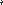 13.4. При неизпълнение на задълженията на ИЗПЪЛНИТЕЛЯ по т. 12.5 и т. 12.6.2 се прилагат разпоредбите на предходната т. 13.2 и т. 13.3.13.5.1. Плащането на договорените и дължими неустойки се извършва чрез прихващане на насрещни парични задължения на ВЪЗЛОЖИТЕЛЯ. 13.5.2. За извършване на прихващането ВЪЗЛОЖИТЕЛЯТ прави писмено изявление до ИЗПЪЛНИТЕЛЯ. Двете насрещни задължения се смятат за погасени до размера на по-малкото от тях от деня, в който прихващането е могло да се извърши.13.53. Когато в случаите по т. 13.5.1 сумите не са достатьчни ИЗПЪЛНИТЕЛЯТ превежда остатька от дължимите неустойки в определен от ВЪЗЛОЖИТЕЛЯ срок и по посочена от него банкова сметка.  13.6. Ако договорените и дължими неустойки не могат да бъдат издьлжени по реда на прихващането или не бъдат доброволно изплатени, ВЪЗЛОЖИТЕЛЯТ задържа част или цялата гаранция за изпълнение на договора. 13.7. ВЪЗЛОЖИТЕЛЯТ има право и на обезщетение за претьрпените вреди и пропуснати ползи, когато те надхвърлят размера на договорената неустойка.XIV. ФОРСМАЖОРНИ ОБСТОЯТЕЛСТВА14.1. Непреодолима сила са обстоятелства от извънреден характер, които страната по договора при полагане на дьлжимата грижа не е могла или не е била длъжна да предвиди и предотврати, и които са възникнали след склочването на договора.14.2. Страната, която се позове на обстоятелство от извънреден характер по смисъла на предходната т. 14.1, което е причина за неизпълнение на задължения по договора, е длъжна незабавно от възникването му писмено да уведоми другата страна по договора по факс или e-mail, в какво се състои непреодолимата сила, какви са възможните последици от нея за изпълнението на договора и да докаже причинната връзка между това обстоятелство и невъзможността за изпълнение. При неуведомяване ИЗПЪЛНИТЕЛЯТ дължи неустойки, съгласно т. 13.2. и т. 13.3. от настоящия договор, както и обезщетение за настьпилите от това вреди.14.3. Отношенията между страните по повод неизпълнение на задължение/задължения, причинено от непреодолима сила, се уреждат съгласно гражданското законодателство на Република България.14.4. Никоя от страните по договора не носи отговорност за изцяло или частично неизпълнение на задължения, поети по силата на договора, ако невъзможността за изпълнението се дължи на причина, която не може да й се вмени във вина.XV. СПОРОВЕ15.1. Възникналите през времетраене на договора спорове и разногласия между страните се решават чрез преговори между тях.15.2. В случай на непостигане на договореност по предходната точка, всички спорове, породени от този договор или отнасящи се до него, включително споровете, породени от или отнасящи се до неговото тълкуване, недействителност, неизпълнение или прекратяване ще бъдат решавани според българските материални и процесуални закони от компетентният съд по реда на ГПК.ХVI. СЬОБЩЕНИЯ16.1. Всички съобщения между страните, свързани с изпълнението на този договор, са валидни, ако са направени в писмена форма и са подписани от определените длъжностни лица от ИЗПЪЛНИТЕЛЯ и ВЪЗЛОЖИТЕЛЯ. 16.2. За дата на съобщението се смята:а) датата на предаването — при ръчно предаване на съобщението;б) датата на пощенското клеймо на обратната разписка — при изпращане по пощата;в) датата на приемането — при изпращане по телефакс или e-mail .16.3. За валидни адреси на съобщения, свързани с настоящия договор, се смятат:16.4. При промяна на адреса, съответната страна е длъжна да уведоми другата в срок от 3 работни дни за промтата.XVII. ГАРАНЦИЯ ЗА ИЗПЪЛНЕНИЕ17.1. Размер и форми на Гаранция за изпълнение17.1.1. Изпълнението на договора се обезпечава с представена от ИЗПЪЛНИТЕЛЯ Гаранция за изпълнение в размер на) лева, представляващи 3 % (три процента) от неговата обща стойност, без ДДС.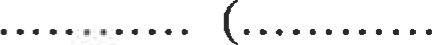 17.1.2. Форма на гаранциите: Изпълнителят избира формата на гаранцията измежду една от следните:- парична сума внесена по банковата сметка на Выложителя;- банкова гаранция; или- застраховка, която обезпечава изпълнението чрез покритие на отговорността на Изпълнителя.17.2. Срок на валидност/срок на задържане17.2.1. Гаранцията за изпълнение е със срок на валидност от датата на подписване на Договора, като гаранцията се освобождава до 30 (тридесет) дни след изтичане на срока на договора или неговото изпълнение.17.22. В случай че за банката]застрахователното дружество [оставя се приложимото], издала/о Гаранцията за изпълнение, бьде постановено решение за обявяване в неплатежоспособност/свръхзадлъжнялост/ несъстоятелност и/или й/му бъде отнет лиценза и/или откаже да заплати предявената от ВЪЗЛОЖИТЕЛЯ сума в 7 дневен срок, ВЪЗЛОЖИТЕЛЯТ има право да поиска, а ИЗПЪЛНИТЕЛЯ се задължава да представи в срок до 5 (пет) работни дни от съответното искане, заместваща Гаранция за изпълнение от друга банка/застрахователна институция, издадена при условията на Договора, или да предостави парична сума. [В случай че Гаранцията за изпълнение е под формата на банкова гаранция иш застраховка.]17.3. Условия и ред за предоставяне на Гаранцията за изпьлнение17.3.1. Когато Гаранцията се представя във вид на парична сума, тя се внася по следната банкова сметка на Възложителя:……………….……….Всички банкови разходи, свързани с преводите на сумата са за сметка на Изпълнителя;17.3.2. Когато Гаранцията за изпълнение се представя вьв формата на банкова гаранция, при подписването на Договора ИЗПЪЛНИТЕЛЯТ предава на ВЪЗЛОЖИТЕЛЯ оригинален екземпляр на банкова гаранция, издадена в полза на ВЪЗЛОЖИТЕЛЯ, която трябва да отговаря на следните изисквания: 17.3.2.1. да бъде безусловна и неотменяема банкова гаранция, във форма, предварително одобрена от/съгласувана с ВЪЗЛОЖИТЕЛЯ, да съдържа задължение на банката - гарант да извърши плащане при първо писмено искане от ВЪЗЛОЖИТЕЛЯ, деклариращ, че е налице неизпълнение на задължение на ИЗПЪЛНИТЕЛЯ или друго основание за задържане на Гаранцията за изпълнение по този Договор;17.3.2.2. да бъде издадена от обслужващата банка на ИЗПЪЛНИТЕЛЯ [банка или клон на чуждестранна банка, които разполагат с валидно разрешение за извършване на банкова дейност на територията на Република България, предварително одобрена от/съгласувана с ВЪЗЛОЖИТЕЛЯ и 17.3.2.3. да бъде със срок на валидност за цели срок на действие на Договора, плюс 30 (тридесет) дни след прекратяването на Договора, като при необходимост срокът на валидност на банковата гаранция се удължава или се издава нова.Банковите разходи по откриването и поддържането на Гаранцията за изпълнение във формата на банкова гаранция, както и по усвояването на средства от страна на ВЫЛОЖИТЕЛЯ, при наличието на основание за това, са за сметка на ИЗПЪЛНИТЕЛЯ.17.3.3. Когато Гаранцията за изпълнение се представя вьв формата на застраховка, при подписването на Договора ИЗПЪЛНИТЕЛЯТ предава на ВЪЗЛОЖИТЕЛЯ оригинален екземпляр на застрахователна полица, издадена в полза на ВЪЗЛОЖИТЕЛЯ /в която ВЪЗЛОЖИТЕЛЯТ е посочен като трето ползващо се лице (бенефициер), която трябва да отговаря на следните изисквания:17.3.3.l. да обезпечава изпълнението на този Договор чрез покритие на отговорностга на ИЗПЪЛНИТЕЛЯ, 17.3.3.2. да бъде издадена от застраховател или клон на чуждестранен застраховател, които разполагат с валиден лиценз за извършване на застрахователна дейност на територията на Република България, предварително одобрен от/съгласуван с ВЪЗЛОЖИТЕЛЯ, и 17.3.3.3. да бъде със срок на валидност за целия срок на действие на Договора, плюс 30 (тридесет) дни след прекратяването на Договора.Разходите по склочването на застрахователния договор и поддържането на валидностга на застраховката за изисквания срок, както и по всяко изплащане на застрахователно обезщетение в полза на ВЪЗЛОЖИТЕЛЯ, при наличието на основание за това, са за сметка на ИЗПЪЛНИТЕЛЯ. 17.3.4. Непредставянето от ИЗПЪЛНИТЕЛЯ на Гаранцията за изпълнение при подписване на Договора е основание ВЪЗЛОЖИТЕЛЯТ да не сключи Договора.17.4. Условия и ред за усвояване на Гаранцията за изпьлнение17.4.1. ВЪЗЛОЖИТЕЛЯТ има право да усвои изцяло или частично Гаранцията за изпълнение в случай на неизпълнение на задълженията на ИЗПЪЛНИТЕЛЯ по Договора. ВЪЗЛОЖИТЕЛЯТ има право да усвои такава част, каквато съответства на неизпълнението, включително може да удържа суми от Гаранцията за начислени лихви, за неустойки и/или обезщетения.17.4.2. При едностранно прекратяване на Договора от ВЪЗЛОЖИТЕЛЯ по вина на ИЗПЪЛНИТЕЛЯ, Гаранцията за изпълнение се усвоява изцяло като обезщетение за прекратяване на Договора. 17.4.3. Усвояването на суми по Гаранцията за изпълнение не лишава ВЫЛОЖИТЕЛЯ от правото да тьрси обезщетение за вреди, надвишаващи получената сума по Гаранцията за изпълнение.17.5. Условия и ред за освобождаване на гаранцията 17.5.1. При липса на възражения/претенции във връзка с изпьлнението на Договора от страна на ВЪЗЛОЖИТЕЛЯ, той освобождава Гаранцията за изпълнение (връща паричната сума/оригинала на издадената банкова гаранция/застраховка) в срок от 30 дни след приклочване на изпълнението или изтичане срока на Договора, без да дължи лихви за периода, през който Гаранцията за изпълнение е престояла при него (в случай че е под формата на парична сума). Ако И3ПЪЛНИТЕЛЯТ е представил парична сума като гаранция за изпълнение, същата ще бъде преведена по посочената в офертата на ИЗПЪЛНИТЕЛЯ банкова сметка. Ако И3ПЪЛНИТЕЛЯТ е представил банкова гарация за изпълнение, то е необходимо да се яви в отдел «Финансово-счетоводен» на УМБАЛ ”Света Екатерина“ ЕАД за получаване на оригинала й.  17.5.2. Гаранцията за изпълнение или част от нея не се освобождава от ВЪЗЛОЖИТЕЛЯ, ако в процеса на изпълнение на Договора е възникнал спор между Страните във връзка с изпълнение/неизпълнение на задълженията на ИЗПЪЛНИТЕЛЯ и въпросът е отнесен за решаване пред съотвегната юрисдикция. При решаване на спора в полза на ВЪЗЛОЖИТЕЛЯ той може да усвои Гаранцията за изпълнение.17.5.3. Ако спорьт е решен в полза на ИЗПЪЛНИТЕЛЯ, ВЪЗЛОЖИТЕЛЯТ освобождава гаранцията в срок до 30 дни от узнаване на съдебния акт, без да дължи лихви или неустойки.XVIII. ДРУГИ УСЛОВИЯ 18.1. Нито една от страните няма право да прехвърля правата и задълженията, произтичащи от този договор, на трета страна, освен в случаите, посочени в ЗОП.18.2. Настоящият Договор може да бъде изменян с писмено допълнително споразумение:18.2.1. Съгласно чл. 116, ал. 1, т. 1, т. 3 и т. 5 от ЗОП, като се предвиждат следните възможности за изменение на договора: При липса на нов договор със същия предмет, склочен по реда на ЗОП, договоры продължава своего действие до сключването на нов договор, но не повече от 6 месеца;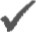  Стойностга на договора се определя като предложената цена е за изпълнение на поръчката за 12 месеца, но стойностга може да се измени при условията на чл.116, ал. 1, т. 6 от ЗОП;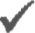  При намаляване общата стойност на договора поради намаляване на договорените цени;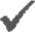  Договорената цена по договора за обществената поръчка може да се изменя на основание изменение на държавно регулирани цени, правещо невъзможно изпълнение на договора при договорените условия;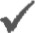 В случай на цялостна или частична замяна на медицинското изделие или принадлежностите към него, включени в предмета на договора, когато това е в интерес на възложителя, не води до увеличаване на общата стойност на договора и заменящите изделия съответстват на изискванията на техническата спецификация от обществената поръчка или имат предимства в сравнение със заменяните.18.2.2. Договорът може да бъде изменян и в случаите, в които се налага замяна на изпьлнителя с нов изпълнител, при условие че първоначално избраният не е в състояние да продължи изпълнението на договора. Замяната на изпълнител е допустима, ако са изпълнени едновременно следите условия:- невъзможността за изпълнение от първоначалния изпълнител се дължи на обстоятелства, които са настьпили независимо от добросъвестното поведение и/или положена дължима грижа от изпълнителя [например: действия на трети лица/производител/официален представител, които препятстват възможностга за изпълнение на първоначалния изпълнител и които са възникнали по време на или след провеждане на процедурата/;- за новия изпълнител не са налице основанията за отстраняване от процедурата и той отговаря на пьрвоначално установените критериии за подбор; новият изпълнител има оторизационен документ; оферираните продукти съответстват на техническата спецификация на възложителя.18.2.3. и в други случаи, но само по реда и основанията на чл. 116 от ЗОП.18.3. Настоящият договор се прекратява:а) с изтичане на уговорения срок или при изчерпване на финансовия ресурс по т. 3.3.,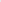 б) по взаимно съгласие на страните, изразено писмено;в) от ВЪЗЛОЖИТЕЛЯ при условията на чл. 118 и чл. 119 от Закона за обществените поръчки;г) без предизвестие от страна на ВЪЗЛОЖИТЕЛЯ:- по реда на чл.73 от ППЗОП,- в случаите когато ИЗПЪЛНИТЕЛЯТ не изпълни точно някое от задълженията си по договора;  в случаите когато ИЗПЪЛНИТЕЛЯТ използва подизпълнител, който е различен от този, посочен в офертата му;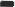 в случаите когато ИЗПЪЛНИТЕЛЯТ бъде обявен в несъстоятелност или когато е в производство по несъстоятелност или ликвидация;За всички неуредени въпроси във връзка със склочването, изпълнението и прекратяването на този договор, се прилагат разпоредбите на ЗОП, ППЗОП, Търговския закон и на Закона за задълженията и договорите, и останалото действащо в Р. България законодателство.Неразделна част от настоящия договор са следните приложения:Приложение № 1 наименование на изделията, съгласно техническата спецификация на Възложителя, мярка, тьрговски наименования, каталожни номера, прогнозни количества, цени и производители на медицински;Приложение № 2 — Техническа спецификация на ВЪЗЛОЖИТЕЛЯ;Приложение № З — Техническо предложение на ИЗПЪЛНИТЕЛЯ за изпълнение на поръчката за обособена позиция и приложение №1 към него; Приложение №4 — Предлагана цена на ИЗПЪЛНИТЕЛЯ.Приложение №5 - Гаранция за изпълнение Приложение №6 - Документите по чл.58 от ЗОП         Настоящият договор се подписа в два еднообразни екземпляра – един  за ВЪЗЛОЖИТЕЛЯ и един за ИЗПЪЛНИТЕЛЯ.За ИЗПЪЛНИТЕЛ                                                                   За ВЪЗЛОЖИТЕЛ                                                                                           Изпълнителен директор:	 ................................                 						( ……………………..)ЗА ИЗПЪЛНИТЕЛЯ  ЗА  ВЪЗЛОЖИТЕЛЯ   ...........................  ...........................  тел. ........................................тел. ........................................